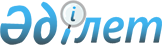 О внесении изменений в решение акима Сарбийского сельского округа от 2 сентября 2011 года № 7 "О присвоении наименований улицам населенных пунктов Сарбийского сельского округа"Решение акима Сарбийского сельского округа Уилского района Актюбинской области от 29 марта 2017 года № 5. Зарегистрировано Департаментом юстиции Актюбинской области 25 апреля 2017 года № 5462      В соответствии с Конституционным Законом Республики Казахстан от 3 июля 2013 года "О внесении изменений и дополнений в Конституционный закон Республики Казахстан и в некоторые Законодательные акты Республики Казахстан по вопросам исключения противоречий, пробелов, коллизий между нормами права различных законодательных актов и норм, способствующих совершению коррупционных правонарушений", статьей 35 Закона Республики Казахстан от 23 января 2001 года "О местном государственном управлении и самоуправлении в Республике Казахстан" и статьей 14 Закона Республики Казахстан от 8 декабря 1993 года "Об административно-территориальном устройстве Республики Казахстан", аким Сарбийского сельского округа РЕШИЛ:

      1. Внести в решение акима Сарбийского сельского округа от 2 сентября 2011 года № 7 "О присвоении наименований улицам населенных пунктов Сарбийского сельского округа" (зарегистрированное в реестре государственной регистрации нормативных правовых актов за № 3-11-95, опубликованное 27 октября 2011 года в районной газете "Ойыл") следующие изменения:

      в пунктах 1, 2 указанного решения на русском языке слова "аула" заменить словами "села".

      2. Настоящее решение вводится в действие по истечении десяти календарных дней после дня его первого официального опубликования.


					© 2012. РГП на ПХВ «Институт законодательства и правовой информации Республики Казахстан» Министерства юстиции Республики Казахстан
				
      Аким Сарбийского сельского округа 

Б. Оразбаев
